1. Trường Cao đẳng Y tế Bạch Mai2. Trường cao đẳng sư phạm Trung ương3. Trường Cao đẳng Kinh tế - Kỹ thuật Trung ương  + Xét học bạ THPT: Tổng điểm trung bình chung 5 học kỳ (trừ học kỳ 2 lớp 12) ≥ 27.5 điểm  + Xét theo kết quả thi tốt nghiệp THPT quốc gia: Tổng điểm 3 môn theo tổ hợp môn (khối A, A1, D1, B cũ) ≥ 12 điểm. Điểm chuẩn trên áp dụng cho tất cả các chuyên ngành.4. Trường Cao đẳng Dược Trung ương5. Trường Cao đẳng Công nghiệp in6. Trường Cao đẳng Y tế Yên BáiĐối với thí sinh dự thi tại cụm THPT quốc gia năm 2015: - Căn cứ điểm thi các môn thuộc tổ hợp A00, A01, B00, D01, như sau:+ Tổ hợp A00: Toán, Vật lí, Hóa học.	+ Tổ hợp A01: Toán, Vật lí, Tiếng Anh.+ Tổ hợp B00: Toán, Hóa học, Sinh học.+ Tổ hợp D01: Toán, Ngữ văn, Tiếng Anh.- Thí sinh có điểm tổ hợp môn thi đạt ngưỡng đảm bảo chất lượng đầu vào Cao đẳng do Bộ Giáo dục& Đào tạo quy định, cụ thể: Đối với thí sinh dự thi tại cụm thi THPT địa phương năm 2015 hoặc đã tốt nghiệp THPT trước 2015 Các thí sinh có điểm trung bình trung học tập 03 năm học THPT từ 5,5 trở lên và hạnh kiểm đạt loại khá trở lên.7. Trường Cao đẳng Y tế Lạng Sơn - Ngành xét tuyển: Cao đẳng Điều dưỡng- Điểm trúng tuyển dự kiến:  03 môn Toán, Hóa, Sinh 03 năm học THPT là: 16,5 điểm", hạnh kiểm khá8. Trường Cao đẳng Sư phạm Hà Giang9. Trường Cao đẳng Sư phạm Hà Tây10. Trường Cao đẳng Y tế Thanh Hóa11. Trường Cao đẳng Sư phạm Thái NguyênCác ngành sư phạm: Thí sinh không phải nộp học phí (chỉ nhận hồ sơ xét tuyển  của các thí sinh có hộ khẩu thường trú tại tỉnh Thái Nguyên)Các ngành ngoài sư phạm(Nhận hồ sơ xét tuyển của các thí sinh có hộ khẩu thường trú trên toàn quốc)Dự kiến điểm chuẩn cho các ngành : 12,0 điểm12. Trường Cao đẳng Nông Lâm Thanh Hóa13. Trường Cao đẳng Y tế Thái Bình14. Trường Cao đẳng Sư phạm Bắc Ninh15. Trường CĐNN và PTNT Bắc Bộ (CNP) 16. Trường Cao đẳng Thủy lợi Bắc Bộ17. Trường Cao đẳng Truyền hình18. Trường Cao đẳng Công nghệ, Kinh tế và Thủy lợi miền TrungĐiểm chuẩn dành cho HSPT, KV 3. Các đối tượng ưu tiên chênh nhau 1 đ, Các khu vực chênh nhau 0,5đ- Nhà trường xét tuyển theo học bạ lớp 10, 11 và học kỳ 1 lớp 12 hoặc theo tổ hợp môn lớp 12 từ 16.5 đ (cả điểm ưu tiên đối tượng và ưu tiên khu vực)- Các ngành Quản lý đất đai; Kế toán giảm 50% học phí.19. Trường Cao đẳng Y tế Hà Nam (CYH)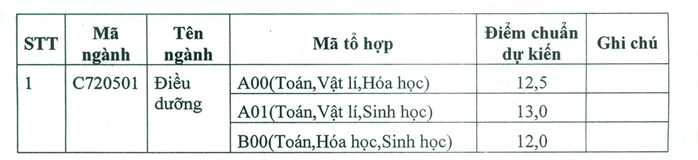 DỰ KIẾN ĐIỂM CHUẨN TRƯỜNG CAO ĐẲNG PHÍA BẮC HỆ CHÍNH QUY NĂM 2015(Cập nhật đến ngày 20 tháng 08 năm 2015)STTMã ngànhChỉ tiêu công bốChỉ tiêu xétTrúng tuyển NV1Trúng tuyển NV2Trúng tuyển NV3Trúng tuyển NV4Tổng số TS trúng tuyểnĐiểm trúng tuyển ngành1C7203303030168302715.52C720332707037320069163C72050120020019800019817.54C720503202049401715.5STTMã ngànhTên ngànhChỉ tiêu công bốChỉ tiêu xétTrúng tuyển NV1Trúng tuyển NV2Trúng tuyển NV3Trúng tuyển NV4Tổng số TS trúng tuyểnĐiểm trúng tuyển ngành1C140201_1Giáo dục Mầm non Chất lượng cao20020018900018920,752C140201_10Song ngành GDMN-TA50502032305515,53C140201_2Giáo dục Mầm non theo NCXH5505504516185219144C140201_3Song ngành GDMN-GDĐB505020530073185C140201_4Song ngành GDMN-SPAN505011500061186C140201_5Song ngành GDMN-SPMT5050310421915,57C140201_6Song ngành GDMN-CTXH50506107124158C140201_7Song ngành GDMN-KTGĐ5050424010159C140201_8Song ngành GDMN-CNTT5050431081510C140201_9Song ngành GDMN-QTVP5050211140271511C140203Giáo dục Đặc biệt6060182540471612C140204Giáo dục Công dân303015010161213C140210Sư phạm Tin học3030410051214C140214Sư phạm Kỹ thuật Công nghiệp2020000001215C140221Sư phạm Âm nhạc3030710081616C140222Sư phạm Mĩ thuật3030200021617C210403Thiết kế Đồ họa3030100011618C210404Thiết kế Thời trang2020000001619C220113Việt Nam học2020400041220C220201Tiếng Anh3030800191621C220342Quản lí Văn hóa3030410051222C320202Khoa học Thư viện2020100011223C320303Lưu trữ học2020100011224C340405Hệ thống Thông tin Quản lí2020000001225C340406Quản trị Văn phòng303010200121226C340407Thư kí Văn phòng3030000001227C480201Công nghệ Thông tin3030410051228C510504Công nghệ Thiết bị Trường học2020100011229C760101Công tác Xã hội303017300201230C810501Kinh tế Gia đình20200000012STTMã ngànhTổ hợp môn xét tuyểnTên ngànhChỉ tiêu công bốChỉ tiêu xétTrúng tuyển NV1Trúng tuyển NV2Trúng tuyển NV3Trúng tuyển NV4Tổng số TS trúng tuyểnĐiểm trúng tuyển ngành1C900107AA00Quản lý và Cung ứng thuốc51051051000051016.02C900107BB00Quản lý và cung ứng thuốc17017017000017016.5TTNgành xét tuyển/Mã ngànhTổ hợp môn xét tuyểnĐiểm trúng tuyển dự kiến1Công nghệ in (C510501)Toán – Lý – Hóa12Toán – Lý – Anh12Toán – Hóa – Anh12Toán – Văn – Anh122Công nghệ thông tin (C480202)Toán – Lý – Hóa12Toán – Lý – Anh12Toán – Hóa – Anh 12Toán – Văn – Anh12                                                  Đối tượngKhu vực IIIKhu vực IIKhu vực II - NTKhu vực IƯu tiên 1109,598,5Ưu tiên 21110,5109,5Học sinh PT1211,51110,5STTMã ngànhTên ngànhĐiểm chuẩnGhi chú1C140209Sư phạm Toán học12.002C140202Giáo dục Tiểu học12.003C140201Giáo dục Mầm non12.004C140217Sư phạm Ngữ văn12.005C140219Sư phạm Địa lý12.00Ghi chú: Điểm chuẩn đối với học sinh phổ thông ở khu vực 3 Ghi chú: Điểm chuẩn đối với học sinh phổ thông ở khu vực 3 Ghi chú: Điểm chuẩn đối với học sinh phổ thông ở khu vực 3 STTMã ngànhTên ngànhChỉ tiêu công bốChỉ tiêu xétMã tổ hợpMức điểm1C140201Giáo dục Mầm non400400M00152C140202Giáo dục Tiểu học450450D0012.753C140209ASư Phạm Toán học - A100100A00124C140209DSư phạm Toán học - D100100D0013.255C140211Sư phạm Vật lý6060D0013.256C140212Sư phạm Hóa học6060D0013.257C140213Sư phạm Sinh học5050D0013.258C140217Sư phạm Ngữ văn100100D0013.259C140218Sư phạm Lịch sử5050D0013.2510C140219Sư phạm Địa lý5050D0013.2511C140231Sư phạm Tiếng Anh8080D0013.2512C220201Tiếng Anh5050D0013.25STTMã ngànhChỉ tiêu công bốChỉ tiêu xétMã tổ hợpTổng số TS đăng kýMức điểmSố TS đạtTổng số TS trúng tuyểnGhi chú12720301400400A001651168B0073557227203035050A002512B0055132720401200200A001651128B002851742720501100100A0035020B0037520527205025050A000500B001506C7203305050A00712211B00241297C7203325050A002812519B007112148C720501500500A00781255225B00217121709C7205025050A0061249B002212510C900107300300A001161289162B001511273SttHệ Cao ĐẳngMã ngànhTổ hợp xét tuyểnSố ĐK xét tuyểnTổng chỉ tiêu1Sư phạm Toán họcC140209A00 (Toán, Lý, Hóa)A01 (Toán, Lý, Tiếng Anh)D01 (Toán, Văn, Tiếng Anh)55502Sư phạm Vật lýC140211A00 (Toán, Lý, Hóa)A01 (Toán, Lý, Tiếng Anh)05503Sư phạm Ngữ VănC140217C00 (Văn, Sử, Địa)D01 (Toán, Văn, Tiếng Anh)85504Sư phạm Địa LíC140219C00 (Văn, Sử, Địa)C04 (Toán, Văn, Địa)65505Sư phạm Hóa họcC140212B00 (Toán, Hóa, Sinh)A00 (Toán, Lý, Hóa)C02 (Toán, Văn, Hóa)15506Giáo dục Mầm nonC140201M00 (Toán, Văn, Năng khiếu)1235507Giáo dục Tiểu họcC140202A00 (Toán, Lý, Hóa)C00 (Văn, Sử, Địa)D01 (Toán, Văn, Tiếng Anh)142550SttHệ Cao ĐẳngMã ngànhTổ hợp xét tuyểnSố ĐK xét tuyểnTổng chỉ tiêu1Quản trị văn phòng - Lưu trữ  họcC340406C00 (Văn, Sử, Địa)D01 (Toán,Văn, Tiếng Anh)D04 (Toán, Văn, Tiếng Trung)23502Khoa học thư việnC320202C00 (Văn, Sử, Địa)D01 (Toán, Văn, Tiếng Anh)D04 (Toán, Văn, Tiếng Trung)03503Tiếng AnhC220202D01 (Toán, Văn, Tiếng Anh)2350TTNgành đào tạoTổ hợp mônxét tuyểnXét tuyển theo kết quả thi tốt nghiệp THPT quốc gia (NV1)Xét tuyển theo kết quả thi tốt nghiệp THPT quốc gia (NV1)Xét tuyển theo kết quả thi tốt nghiệp THPT quốc gia (NV1)Xét tuyển theo kết quả học tập THPTXét tuyển theo kết quả học tập THPTXét tuyển theo kết quả học tập THPTTTNgành đào tạoTổ hợp mônxét tuyểnChỉ tiêuSố thí sinh đăng ký XTĐiểm chuẩn dự kiếnChỉ tiêuSố thí sinh đăng ký XTĐiểm chuẩn dự kiến1Dịch vụ thú yToán, Hóa, Sinh200801616,51Dịch vụ thú yToán, Lý, Hóa200801016,51Dịch vụ thú yToán, Lý, Tiếng Anh2008001Dịch vụ thú yToán, Văn, Tiếng Anh20112,080216,52Khoa học cây trồngToán, Hóa, Sinh10040416,52Khoa học cây trồngToán, Lý, Hóa10040316,52Khoa học cây trồngToán, Lý, Tiếng Anh1004002Khoa học cây trồngToán, Văn, Tiếng Anh10112,040116,53Lâm nghiệpToán, Hóa, Sinh1004003Lâm nghiệpToán, Lý, Hóa1004003Lâm nghiệpToán, Lý, Tiếng Anh1004003Lâm nghiệpToán, Văn, Tiếng Anh100400STTMã ngànhTên ngànhChỉ tiêuTổ hợp mônSố lượng NV1Số lượng NV2Số lượng NV3Điểm dự kiến TT1C900107Dược2001. Toán - Lý - Hóa học
2. Toán - Hóa học - Sinh học
3. Toán - Hóa học - Tiếng Anh
4. Toán - Sinh học - Tiếng Anh2421322914.52C720332Xét nghiệm501. Toán - Lý - Hóa học
2. Toán - Hóa học - Sinh học
3. Toán - Hóa học - Tiếng Anh
4. Toán - Sinh học - Tiếng Anh418699123C720501Điều dưỡng4001. Toán - Lý - Hóa học
2. Toán - Hóa học - Sinh học
3. Toán - Hóa học - Tiếng Anh
4. Toán - Sinh học - Tiếng Anh3171193512STTMã ngànhTên ngànhChỉ tiêu công bốChỉ tiêu xétMã tổ hợpTổng số TS đăng kýMức điểmSố TS đạtTổng số TS trúng tuyển1C140201Giáo dục Mầm non120120C001212664D01951258D020120D030120D040120D050120D0601202C140201aGiáo dục Mầm non (HK ngoài tỉnh BN)120120C0081248D0112124D020120D030120D040120D050120D0601203C140202  Giáo dục Tiểu học120120A006014.7541121B001414.7513C002214.7516D0110514.7551D02014.750D03014.750D04014.750D05014.750D06014.7504C140202aGiáo dục Tiểu học (HK ngoài tỉnh BN)120120A00812747B000120C0011129D01341231D020120D030120D040120D050120D0601205C140209  Sư phạm Toán học (Toán-Tin)4040A0042122338A019127B007122D0130126D020120D030120D040120D050120D0601206C140209aSư phạm Toán học (Toán-Tin) - HK ngoài tỉnh BN4040A0071212A012120B000120D017121D020120D030120D040120D050120D0601207C140211  Sư phạm Vật lý (Lý-KTCN)4040A00151201A016120C0131218C140211aSư phạm Vật lý (Lý-KTCN) - HK ngoài tỉnh BN4040A0041201A013121C0101209C140217  Sư phạm Ngữ văn (Văn-Sử)4040C001212515D01511210D020120D030120D040120D050120D06012010C140217aSư phạm Ngữ văn (Văn-Sử, Văn - Địa) - HK ngoài tỉnh BN4040C0041211D0111120D020120D030120D040120D050120D06012011C140231  Sư phạm Tiếng Anh4040D015112171712C140231aSư phạm Tiếng Anh (HK ngoài tỉnh BN)4040D0112121113C210403  Thiết kế đồ họa3030D0101200A001120A010120D020120D030120D040120D050120D06012014C220201  Tiếng Anh3030D013120015C320202  Khoa học thư viện3030A0101200A020120C002120D011120D020120D030120D040120D050120D06012016C480202  Tin học ứng dụng3030A0021200A010120B000120D013120D020120D030120D040120D050120D06012017C760101  Công tác xã hội3030C0021200D011120D020120D030120D040120D050120D060120NgànhMã ngànhTổ hợp môn xét tuyểnĐiểm trúng tuyển theo kết quả thi THPT Quốc gia (HSPT, KV3)Chăn nuôiC620105A00, B0012, 12Công nghệ sinh họcC420201A00, B0012, 12Dịch vụ thú yC640201A00, B0012, 12Kế toánC340301A00, A01, D0112, 12, 12Khoa học cây trồngC620110A00, B0012, 12Khuyến nôngC620102A00, B0012, 12Kinh doanh nông nghiệpC620114A00, A01, D0112, 12, 12Phát triển nông thônC620116A00, B0012, 12Quản lý đất đaiC850103A00, B0012, 12Quản trị kinh doanhC340101A00, A01, D0112, 12, 12Tài chính ngân hàngC340201A00, A01, D0112, 12, 12Tin học ứng dụngC480202A00, A01, D0112, 12, 12CHỈ TIÊU CÁC NGÀNH VÀ DỰ KIẾN ĐIỂM TRÚNG TUYỂNCHỈ TIÊU CÁC NGÀNH VÀ DỰ KIẾN ĐIỂM TRÚNG TUYỂNCHỈ TIÊU CÁC NGÀNH VÀ DỰ KIẾN ĐIỂM TRÚNG TUYỂNCHỈ TIÊU CÁC NGÀNH VÀ DỰ KIẾN ĐIỂM TRÚNG TUYỂNCHỈ TIÊU CÁC NGÀNH VÀ DỰ KIẾN ĐIỂM TRÚNG TUYỂNCHỈ TIÊU CÁC NGÀNH VÀ DỰ KIẾN ĐIỂM TRÚNG TUYỂN(Đã cộng điểm ưu tiên khu vực, đối tượng)(Đã cộng điểm ưu tiên khu vực, đối tượng)(Đã cộng điểm ưu tiên khu vực, đối tượng)(Đã cộng điểm ưu tiên khu vực, đối tượng)(Đã cộng điểm ưu tiên khu vực, đối tượng)(Đã cộng điểm ưu tiên khu vực, đối tượng)TTNgành Chỉ tiêu Xét tuyển theo kết quả học tập lớp 12Xét tuyển theo kết quả học tập lớp 10; 11; 12Xét tuyển theo kết quả thi THPT quốc gia năm 2015Ghi chúGhi chúGhi chúGhi chú(1)(2)(3)(4)(5)(6)(7)(7)(7)(7)1Ngành Công nghệ KTCTXD25016.516.512- Cột (4) và (6): Tổng điểm theo khối A00, A01, D00- Cột (4) và (6): Tổng điểm theo khối A00, A01, D00- Cột (4) và (6): Tổng điểm theo khối A00, A01, D00- Cột (4) và (6): Tổng điểm theo khối A00, A01, D002Ngành Công nghệ KTXD10016.516.512- Cột (4) và (6): Tổng điểm theo khối A00, A01, D00- Cột (4) và (6): Tổng điểm theo khối A00, A01, D00- Cột (4) và (6): Tổng điểm theo khối A00, A01, D00- Cột (4) và (6): Tổng điểm theo khối A00, A01, D003Ngành Công nghệ KT tài nguyên nước15016.516.512- Cột (5): Tổng điểm trung bình lớp 10, 11, 12- Cột (5): Tổng điểm trung bình lớp 10, 11, 12- Cột (5): Tổng điểm trung bình lớp 10, 11, 12- Cột (5): Tổng điểm trung bình lớp 10, 11, 124Kế toán5016.516.512- Cột (5): Tổng điểm trung bình lớp 10, 11, 12- Cột (5): Tổng điểm trung bình lớp 10, 11, 12- Cột (5): Tổng điểm trung bình lớp 10, 11, 12- Cột (5): Tổng điểm trung bình lớp 10, 11, 125Ngành Công nghệ KT trắc địa5016.516.512- Cột (4) và (6): Tổng điểm theo khối A00, A01, D00, B00- Cột (4) và (6): Tổng điểm theo khối A00, A01, D00, B00- Cột (4) và (6): Tổng điểm theo khối A00, A01, D00, B00- Cột (4) và (6): Tổng điểm theo khối A00, A01, D00, B006Quản lý đất đai5016.516.512- Cột (5): Tổng điểm trung bình lớp 10, 11, 12- Cột (5): Tổng điểm trung bình lớp 10, 11, 12- Cột (5): Tổng điểm trung bình lớp 10, 11, 12- Cột (5): Tổng điểm trung bình lớp 10, 11, 12STTMã ngànhTên ngànhChỉ tiêu công bốDự kiến điểm chuẩn xét TSDự kiến thí sinh trúng tuyển NV1Dự kiến thí sinh trúng tuyển NV2Dự kiến thí sinh trúng tuyển NV3Dự kiến thí sinh trúng tuyển NV4Dự kiến tổng số thí sinh trúng tuyển1C210236Quay phim1501233000332C210302Công nghệ Điện ảnh-Truyền hình1501215000153C220201Tiếng Anh5012200024C320101Báo chí3501266000665C480202Tin học ứng dụng5012200026C510301Công nghệ KT điện, điện tử5012100017C510302Công nghệ kỹ thuật điện tử,truyền thông501230003TTNgành họcMã trườngTổ hợpxét tuyểnĐiểm chuẩn NV1Chỉ tiêu còn lạiĐiểm xét tuyển NVBS1Công nghệ kỹ thuật xây dựngCEMA, A112223122Công nghệ kỹ thuật tài nguyên nướcCEMA, A11285123Quản lý đất đaiCEMA, A1, B, D11245124Kế toánCEMA, A1, D1124312